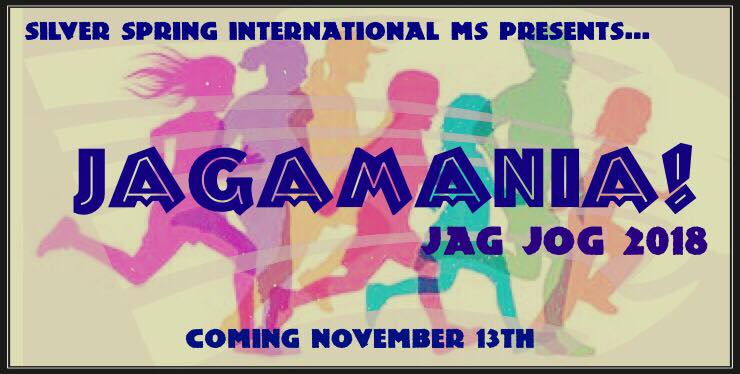 WHAT is the Jag Jog?  The Jag Jog (short for Jaguar Jog) will be held during normal school hours on Tuesday, November 13, 2018, an MCPS half-day.  It’s a Fun Run for the whole school and a fundraiser for the PTSA. It’s school-wide event and all students are encouraged to participate.  Student may choose to get sprayed with color and go home with a colorful, festive T-shirt.  WHO does the running?  The Jag Jog is for SSIMS students and all students are encouraged to participate in the fun run.  The entire school supports the event.  School staff and many parent volunteers help coordinate the annual event.  HOW do pledges work?  Our students will seek pledges from family, friends, and neighbors either as a pledge per lap (for example $5 per lap) or a flat amount for the whole race (for example, $25).  We know there may be some children whose families and friends are not able to pledge money for the Jag Jog, and that’s OK — everyone participates in the Jag Jog anyway.WHY should I contribute?  For the last two years, we have funded the SSIMS Staff Wish List with the terrific results.  We are calling our third year “JAGMANIA!”  We want to turn teachers’ program ideas into reality and support student enrichment activities so that your child will benefit.  HOW do I donate?  Supporters can contribute in the following ways:Online through the general fund at    Include a notation with your child’s name, grade and 1st period class.  With a check made out to “SSIMS PTSA” (which can be mailed to school or sent in with your child).  Indicate your child’s name, grade and first period class on the description line.Online with Mightycause.com. Students can set up an individual page for donations with photos and a personalized message on Mightycause.com. Donations can be made on Mighty Cause with a credit card and Mighty Cause will email a receipt for a charitable donation.  We will have incentives for the best participation so be sure to include the student's name, grade, and First Period class along with your donation  (if you don't have that information, we can check it for you!).Thank you for your support!Silver Spring International Middle School PTSAGo Jaguars!